LADY NADA spricht zu unserem Lichtdienst am 13. November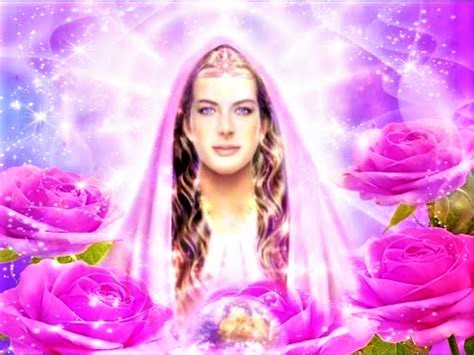 Das Göttliche, das ICH BIN grüßt die GEGENWART GOTTES , die ihr seid!Ja ICH BIN es, die hier und jetzt bei dieser Gelegenheit zu eurem Bewusstsein sprechen darf, weil euer und Mein Bruder Michael Mir die Tür in eure Welt geöffnet hat. Ich bin eure Schwester NADA und möchte, dass ihr Mir heute gut zuhört, denn wie ihr von PALLAS ATHENE schon gehört habt, befindet ihr euch jetzt so wie die gesamte Menschheit in der entscheidenden Phase des Aufstiegs.ICH BIN sozusagen zu euch gekommen als die weibliche Seelenhälfte von JESUS und Meine WORTE sind auch Seine Worte! In Seiner Mission als JESUS CHRISTUS, aufgewachsen in Nazareth - als der Sohn von MARIA und JOSEF - habe Ich Ihn begleitet in der Gestalt von MARIA MAGDALENA.Heute möchte Ich euch bis zu eurem endgültigen AUFSTIEG begleiten und bin darum auf jeden Herzensanruf sofort an eurer Seite. Euer GEIST sollte nun soweit fortgeschritten sein, dass ihr vieles wahrnehmen und begreifen könnt, was der Welt nicht bewusst ist.DAS HIMMELREICH ist wahrlich in euch SELBST! Deshalb können WIR aus dem Himmelreich auch sofort und unmittelbar mit eurem Herzen über euer BEWUSSTSEIN kommunizieren, wenn ihr Uns mit eurem Vertrauen eure Herzenstüren geöffnet haltet!Immer und immer wieder wurden die Menschen belehrt, dass es der GLAUBE und das VERTRAUEN sind, die ihnen den Weg bereiten und ihre Erfahrungen bestimmen. 2   -Gemäß dem Glauben und Vertrauen der Menschen wird ihnen geschehen. Das ist ein Kosmisches Gesetz, das von der Masse nach wie vor nicht beachtet, sondern eher ignoriert wird. Einige unter euch können es immer noch richtig fassen oder begreifen, wie NAHE Wir aus der Geistigen Hierarchie den Menschen kommen können, die ihre geistigen Hände in Unsere gelegt haben! Wenn eure Freunde wüssten, was diese LICHTDIENSTE in Wahrheit bedeuten, würden sie keine solche Gelegenheit versäumen wollen. Doch dazu hat euch LADY PORTIA, die Sprecherin des KARMISCHEN RATES  als „die Göttin der Gelegenheit und Gerechtigkeit“  klare und deutliche Worte mitgeteilt!Ihr seid nun ein Teil der Kosmischen FAMILIE DES LICHTES! Als solche werdet ihr gemäß eurer Absicht,  Entschlossenheit und Beharrlichkeit täglich mit dem LICHT und der ENERGIE des Allmächtigen Gottes ICH BIN versorgt.Es geht nun sehr schnell aufwärts! LADY GAIA ist für den AUFSTIEG vorbereitet und LORD KRONOS, der Lenker der Elemente und „VATER NATUR“ hat die Autorität, diesen Planeten von allem zu reinigen, was die Erde an ihrem Aufstieg behindern würde.Gerne weise ich euch noch einmal bei dieser heutigen Gelegenheit daraufhin, dass ihr so oft wie möglich IN DIE NATUR gehen sollt, um euch dort mit der natürlichen Reinheit und dem Segen der Naturgeister aufzuladen.Gebt Acht, wenn ihr eure Aufmerksamkeit den weltlichen Täuschungen und Unwahrheiten der gesteuerten Medien zuwendet. Denn eure Aufmerksamkeit bestimmt  euer Bewusstsein! Es herrscht eine sehr spannungsvolle Konfrontation von Angst und Vertrauen in dieser Zeit. Schaut genau auf die Früchte, die sich euch zeigen. Dazu braucht ihr WEISHEIT, um sie zu unterscheiden. Bittet um viel mehr Weisheit und ihr werdet sie empfangen!Ich habe diese LICHTDIENSTE mit Meiner männlichen Seelenhälfte, die ihr als JESUS CHRISTUS kennt, ins Leben gerufen. Seitdem ist schon sehr viel geschehen. Seelen sind gegangen und neue Seelen dazugekommen. Euer Lichtkreis ist viel größer als euer menschliches Bewusstsein es wahrnimmt!3    -Für UNS gibt es den Schleier der Täuschungen, der auch das Diesseits vom Jenseits trennt, nicht mehr. Aus der Göttlichen Sicht ist ALLES EINS und alle eure Wegbegleiter auf der irdischen Seelenreise SIND von Uns aus gesehen ALLE DA. Wir WISSEN, wo sich jede Seele aufhält und kennen ihre AKASHA. Auch eure!ICH BIN Mitglied im sogenannten Karmischen Rat, ebenso wie PALLAS ATHENE, MUTTER MARIA, LADY RODINA, LADY QUAN YIN, LADY PORTIA u.a.              Schon bald werden WIR über die Situation der Menschheit auf diesem Planeten beraten und den PLAN DES GÖTTLICHEN LICHTES für das kommende Halbjahr festlegen und bestimmen.Jedem, der heute hier anwesend ist, wird die verdiente GNADE zuteil, über die Wir als Götter und Göttinnen in der Hierarchie von HELIOS UND VESTA, verfügen. Ihr sollt unsere Botschafter sein und als gesegnete FREUNDE DES LICHTES den Menschen, die ihr berührt, unsere LIEBE UND WEISHEIT übertragen, wenn sie aufnahmebereit sind.WIR werden durch euch wandeln und den Segen aus dem REICH GOTTES durch euch WIRKEN lassen! GOTT SELBST, der DAS FEUER in Unseren Herzen ist, ist auch das geistige ewige Band, das UNS ALLE MITEINANDER verbindet.Nun seid ihr in der Zeit angekommen, wo sich alle Menschen entscheiden müssen, ob sie dem alten gewohnten Weg ihrer begrenzten irdischen Persönlichkeit oder dem WEG DER eingeborenen GÖTTLICHKEIT folgen wollen.Ich bin eine von vielen Schwestern, die ihr Göttliches CHRISTUS-GEWAND für IMMER tragen und euch ÜBERALL in Meine LIEBE UND GÜTE hüllen.Passt auf euer Bewusstsein auf und wenn möglich, lasst auch euren GEIST und eure SEELE das lodernde LICHT GOTTES „als CHRISTUS in Menschengestalt“  in Raum und Zeit  STRAHLEN.Wenn ihr wüsstet wie GELIEBT ihr alle seid, dann würdet ihr für den Rest eures irdischen Daseins jeden Tag zu einem Freudentag machen! So soll es sein für jedes Herz, das Mir seine Türen öffnet!In Liebe Nada